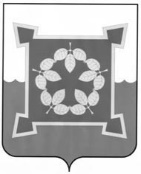 ОБЩЕСТВЕННАЯ ПАЛАТА Чебаркульского городского округа Челябинской областиII созыв   План работы Общественной палаты Чебаркульского городского округана 2022годОбщие мероприятия Общественной палатыПредседатель Общественной палаты Чебаркульского городского округа____________________ Н.М Гладких   . Чебаркуль, Челябинской области, ул. Ленина, 13а, ком.206телефоны:  8 (35168) 2-28-48, e-mail: oopcheb74@yandex.ru№ п/пНаименование мероприятияСрок проведенияОтветств.1Проведение учебы членов ОП по вопросам действующего законодательства, месту и роли ОП в системе гражданского обществаежеквартальноГладких Н.М.2. Работа с обращениями граждан, организаций, учрежденийВ течении годаПредсед. пост. комиссии3Участие в городских праздничных, юбилейных, культурных и  спортивных мероприятиях и акциях.В течении годаЧлены пост. комиссии4Участие в экологических мероприятиях1-2-3 кварталЧлены пост. комиссии5Привлечения граждан, общественных объединений и представителей средств массовой информации к обсуждению проблемных вопросов и выработка по данным вопросам рекомендаций (круглые столы)В течении годаПредсед. пост. комиссии6Участие в работе рабочих групп при Администрации города и постоянных депутатских комиссиях Собрания депутатов В течении годаЧлены пост. комиссии7Участие в публичных слушанияхВ течении годаЧлены пост. комиссии8Организация освещения деятельности ОП в средствах массовой информации в т.ч. электронных, завести странички на форумах для обратной связи с населением. Подготовить информационный щит об ОП.В течении годаПредседатели пост. Комиссий9Организовать обмен опытом с другими территориями области по практике деятельности ОП1-3 кварталСмышляев О.Н.10Оказание информационной, методической и иной поддержки некоммерческим организациям, деятельность которых направлена на развитие гражданского обществаВ течении годаПост. Деп. комиссия по нормотворч11Осуществление общественного контроля за деятельностью органов местного самоуправления, муниципальных организаций, иных организаций, осуществляющих в соответствии с федеральными законами отдельные публичные полномочия на территории города, в соответствии с Федеральным законом РФ «Об основах общественного контроля в Российской Федерации», а также за соблюдением свободы слова в средствах массовой информацииВ течении годаЧлены пост. Комиссии12Участие в мероприятиях, проводимых общероссийскими, межрегиональными и региональными общественными объединениями, иными некоммерческими организациями и в других мероприятияхВ течении годаЧлены пост. Комиссии13Организация встреч с Главой города, прокурором города. Главным врачом и другими руководителя организаций и предприятий города для более углубленного ознакомления с проблемами и принятия рекомендаций для их решения В течении годаЧлены пост. Комиссии14Участие в мероприятиях, проводимых Общественной палатой Челябинской областиВ течении годаЧлены ОП15Контроль качества проведения ремонта и асфальтирования улично-дорожной сети в рамках гарантийных обязательствВ течении годаЧлены ОП16Участие в реализации дорожной карты «Озеро Чебаркуль»В течении годаЧлены ОП17Участие в правовом просвещении несовершеннолетних детей-сирот, опекуновВ течении годаПост. Деп. комиссия по нормотворч